МУНИЦИПАЛЬНОЕ  ДОШКОЛЬНОЕ  ОБРАЗОВАТЕЛЬНОЕУЧРЕЖДЕНИЕ  «ДЕТСКИЙ САД № 6  «МАЛЫШКА»  ОБЩЕРАЗВИВАЮЩЕГО ВИДА С ПРИОРИТЕТНЫМ ОСУЩЕСТВЛЕНИЕМ ФИЗИЧЕСКОГО РАЗВИТИЯ ВОСПИТАННИКОВ МУНИЦИПАЛЬНОГО ОБРАЗОВАНИЯ ЗАТО КОМАРОВСКИЙ ОРЕНБУРГСКОЙ ОБЛАСТИ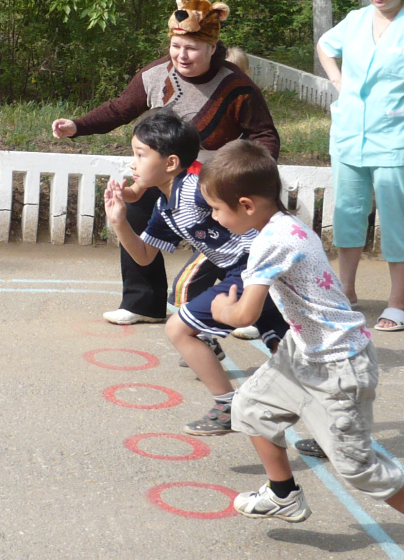 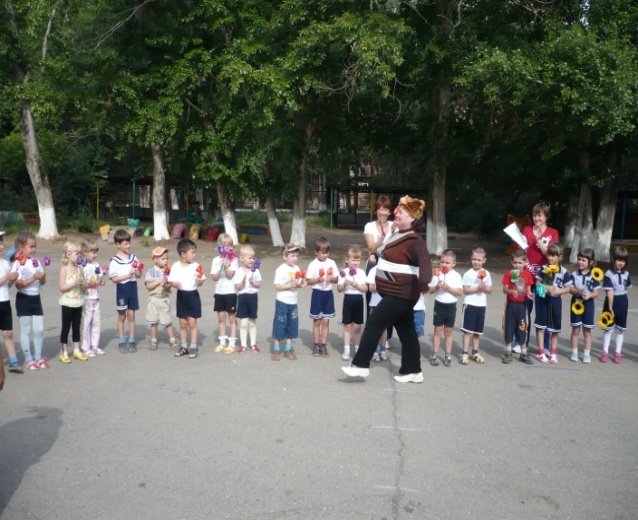 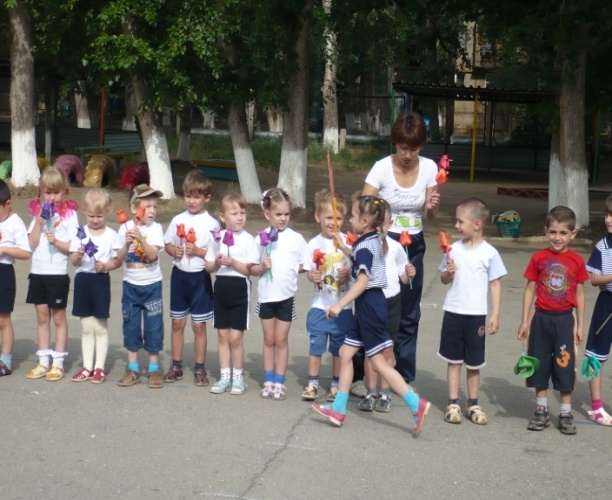 Сценарий физкультурного праздника«Малая летняя Олимпиада»Воспитатель по физической культуре: Лунгу Н.А.2009 годаУтверждаю	Заведующая МДОУ д/с №6 «Малышка»		           	 Молоканова С. В.от «    »                       2009г.ПОЛОЖЕНИЕо проведении Малой летней Олимпиады1. Цели и задачи.1.1. Популяризация летних видов спорта среди дошкольников.1.2. Укрепление здоровья детей.1.3. Выявление: интересов, склонностей и способностей детей; сильнейших бегунов, прыгунов, силовиков среди дошкольников МДОУ д/с «Малышка».1.4. Воспитание у детей: скоростно-силовых способностей, выносливости, упорства, чувства товарищества и умение побеждать и проигрывать.2. Место проведения.2.1. Соревнования проводятся на летней площадке МДОУ д/с №6 «Малышка».2.2. Начало соревнования  – 30.3. Программа соревнований3.1. Открытие Малой летней Олимпиады: 10 – 30.3.2. Бег на длинную дистанцию.3.3. Прыжки в длину с разбега.3.4. Метание набивного мяча.3.5. Метание луком в цель.3.6. Бег между предметами на 10м.3.7. Закрытие Олимпиады.4. Участники соревнований.4.1. В соревнованиях принимают участие дети 4 – 7 лет.5. Организация соревнований:5.1. Организация соревнований возложены на главу судейской коллегии: зав. МДОУ д/с №6 «Малышка» Молоканову С. В.Судьи на всех видах соревнований:бег на длинную дистанцию: Руденко Н.В.прыжки в длину с разбега: Наумова О.Пметание набивного мяча: Авдонина В.Фметание луком в цель: Денисова Л.З.бег между предметами на 10м.: Сель Н.Н., Калосюк Е. С.ведущий-воспитатель: Лунгу Н.А.6. Определение и награждение победителей.6.1. Победители определяются по наилучшему результату, показанному в каждом виде соревнований среди средних, старших и подготовительных групп.6.2. Победители награждаются медалями, дипломами.Категория: спортивный праздникЦель: способствовать формированию интереса детей к летним олимпийским видам спорта как соревнованием через двигательные умения и навыки.Задачи: 1. Упражнять в забеге на длинные дистанции и беге змейкой между предметами на 10м.2. Закрепить метание набивного мяча на дальность в цель, прыжки в длину с разбега.3. Воспитание взаимовыручки, смелости, ловкости, силы и выносливости.Оборудование: Олимпийский флаг, олимпийский «огонь», фонограмма для открытия и закрытия Олимпиады, костюм Олимпийского мишки (талисмана), секундомеры, сантиметры, набивной мяч, цветы по 2 штуки на каждого ребенка, майки с номерами для участников, цветы, разметка, украшения мини-площадок.                                                                                   Ход праздникаВедущий:Уважаемые гости и дети, все взрослые, я рада поприветствовать всех вас на летнем спортивном стадионе «Малышок». Всем – физкульт -…Все:Привет! ВедущийМы начинаем парад с летних Олимпийских игр.Парад спортсменов, участников летней Олимпиады. Представление команд. Дети проходят и останавливаются по цветам в Олимпийских кольцах, в руках у детей цветы.Парад спортсменов, участников летней Олимпиады. Представление команд. Дети проходят и останавливаются по цветам в Олимпийских кольцах, в руках у детей цветы.Ведущий: Дорогие друзья! Мировое Олимпийское движение развивается. Развивается Олимпийское движение и в нашем детском саду. Все команды оставят свои следы на арене летних Олимпийских игр. Мы желаем удачи всем нашим спортсменам.Команды спортсменов из детского сада «Малышка», к летней Олимпийским играм готовы?Дети:Готовы!Ведущий (обращаясь к главному судье):Все команды к соревнованиям готовы! Разрешите открыть Малые летние Олимпийские игры.Главный судья:Считать Малые Олимпийские игры открытыми!Звучат фанфары.Звучат фанфары.Ведущий: Право поднять Олимпийский флаг предоставляется Юхневичу Александру – участнику Зимней Олимпиады.Флаг поднять! Огонь Олимпиады зажечь!Праздник открывают показательные выступления спортсменов с цветами.Спортивные упражнения с цветами. Перестроение: образуют два круга. В конце перестраиваются  полукруга.Праздник открывают показательные выступления спортсменов с цветами.Спортивные упражнения с цветами. Перестроение: образуют два круга. В конце перестраиваются  полукруга.Ведущий:У каждой страны, принимающей участие в Олимпийских играх есть свой талисман. Считается, что он приносит удачу спортсменам. На летних Олимпийских играх в 1980 году в Москве у команды России таким талисманом был Олимпийский Мишка.Выбегает Мишка, приветствует детей-спортсменов.Дети исполняют несколько концертных номеров:1. Танец с Олимпийским Мишкой.2. Стихи.Выбегает Мишка, приветствует детей-спортсменов.Дети исполняют несколько концертных номеров:1. Танец с Олимпийским Мишкой.2. Стихи.1-ый ребенок(I подг. группа):Спорт нам плечи расправляетСилу, ловкость нам даетОн нам мышцы развеваетНа рекорды нас зовет.2-ой ребенок (II подг. группа):Ярким солнцем озарен,Нас встречает стадион.Тренируясь, мы растем,Мы сильнее с каждым днем!Песня «Физкульт – ура!».Песня «Физкульт – ура!».3-ий ребенок (I старшая группа):Что такое Олимпиада?Это честный спортивный бой!В ней участвовать – это награда.Победить же может любой.Ведущий: Сейчас от имени всех участников будет дана торжественная клятва.КлятваЯ буду честно боротьсяЯ буду подчиняться законам соревнованийКлянусь! Клянусь! Клянусь!Ведущий: А теперь я предоставляю слово главному судье соревнований.Главный судья:От имени всех судей я обещаю, что на Малых Олимпийских играх мы будем исполнять наши обязанности честно, уважая и соблюдая правила, по которым они проводятся.Олимпийский Мишка:Девиз соревнований: «Главное не победа, а участие!»Вы все становитесь участниками нашей Малой Олимпиады, где покажите свою ловкость, быстроту, меткость.Победителей ожидают медали за 1, 2 и 3-е места в соревнованиях.Желаю всем успехов!Ведущий:Дети- спортсмены со своими судьями по своим мини-площадкам – разойдись!II часть. Соревнования.1. командные (средние группы)бег на 10м. между предметамимальчики – .девочки – .2. Старшие группымальчики – метание набивного мяча на дальностьдевочки – метание луком в цель.Подготовительные группымальчики – забег на длинную дистанциюдевочки – прыжки в длину с разбега.III часть.  Закрытие Малых Олимпийских игр.Общий сбор. НаграждениеII часть. Соревнования.1. командные (средние группы)бег на 10м. между предметамимальчики – .девочки – .2. Старшие группымальчики – метание набивного мяча на дальностьдевочки – метание луком в цель.Подготовительные группымальчики – забег на длинную дистанциюдевочки – прыжки в длину с разбега.III часть.  Закрытие Малых Олимпийских игр.Общий сбор. НаграждениеГлавный судья:За участие в Малых Олимпийских играх все группы награждаются памятными дипломами.Вручение дипломов.Вручение дипломов.Главный судья:Всех детей, кто получил медали – просим пройти круг почета.Ведущий:А теперь все дружно споем песню и попрощаемся с нашим талисманом.Песня «До свиданья – Москва».Песня «До свиданья – Москва».Ведущий:Право опустить флаг предоставляется…(имена победителей)Флаг опустить!Огонь вынести! Вот и закончился наш праздник, еще раз поаплодируем нашим участникам.Пусть как цветы в родном краюРастут ребята нашиПусть будут крепче с каждым днем И с каждым годом краше!